                                             «ЭШЕЛОН ОСОБОГО НАЗНАЧЕНИЯ»-Так называется новый спектакль школьного театра МБОУ «СОШ №4», премьера которого состоялась 5 мая 2108 г. Для постановки театр выбрал очень малоизвестную тему для подрастающего поколения-тему эвакуации детей во время войны в нашу Тюменскую область. За годы войны в наш край было эвакуировано шесть тысяч детей из блокадного Ленинграда и распределены они были в восемнадцать детских домов по всей области. Спектакль  « Эшелон особого назначения»  был сыгран 11 раз и посмотрели его родители, гости и  580 школьников. Пьеса написана специально для школьного театра школы № 4 Т.И. Тетеревковой. Актерский состав спектакля- 18 человек. Режиссер – постановщик, руководитель школьного театра -кандидат искусствоведения,  профессор, доцент ВАК, член-корреспондент Международной академии наук педагогического образования, Лауреат Международных фестивалей, член жюри Международного и Всероссийского фестивалей театрального творчества Т.И. Тетеревкова.На последнем спектакле «Эшелон особого назначения» школьного театра присутствовала начальник отдела культуры Л.П. Лалаянц. В книге отзывов она написала: «Хочу поблагодарить артистов школьного театра и руководителя Т.И. Тетеревкову за такую подачу темы спектакля. Тема войны и мира всегда актуальна. Тема дети войны актуальней вдвойне! Спасибо за ваши сыгранные роли, эмоции, которые вы подарили зрителям, дали еще одну возможность задуматься о значимости дружбы, любви, добра на нашей Земле! Желаю вашему коллективу развития, успехов и новых побед!»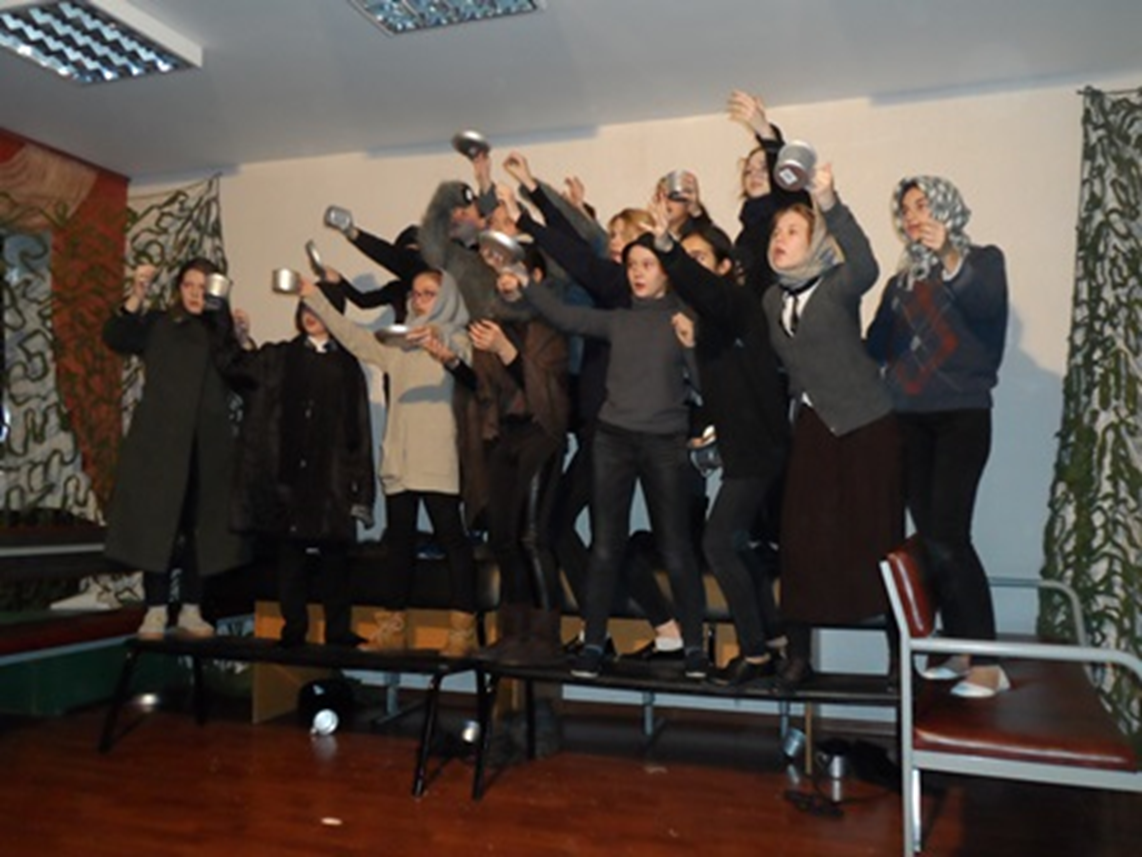 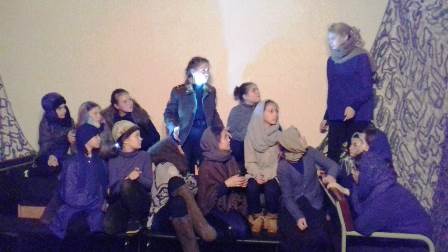 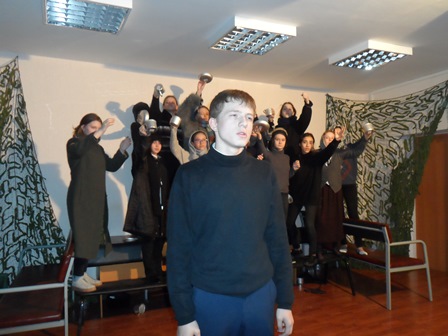 